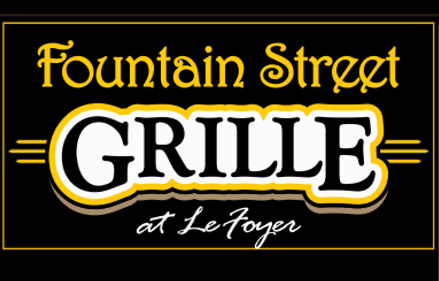 Appetizers**NEW!!** Buffalo Chicken Dip    $9.95Made from scratch! Shredded chicken tossed in our NEW creamy buffalo sauce!Served with fried flour tortilla chips.    Chicken Wings or Tenders    $8.95An American classic!  Choose from hot, mild, BBQ, sweet chili or teriyaki. Choice of ranch or bleu cheese for dipping.Mozzarella Sticks   $7.95Stuffie   3.95/ea**NEW!!** Mac Skins    $9.953 Idaho potato skins stuffed with elbow pasta, tossed with crunchy bacon bits, scallions & our NEW smoky cheese sauce! Topped with fried jalapenos & perfectly baked.**NEW!!** Cheesesteak Spring Rolls    $8.95Hand-rolled & stuffed with shredded sirloin steak, lotsa lotsa cheese & served with steak sauce aioli for dipping!**NEW!!** Alaskan King Crab Legs    $29.95A full pound of sweet Alaskan King Crab Legs!! Served with a side of drawn butter.**NEW!!** Crab Rangoon Dip    $10.95Made from scratch! Creamy crab dip served with a side of house fried chips.Soups & SaladsGarden Salad (GF)  $7.95 		Caesar Salad  $8.95Cobb Salad    $12.95Crisp lettuce topped with grilled chicken, bleu cheese crumbles, crispy bacon, red onions,tomatoes, hard boiled eggs & avocado.  Served with bleu cheese dressing on the side. Salad Add Ons: Grilled chicken or chicken tenders (any style)    $3.95		Four shrimp or steak tips $6.95Dressings Available (ALL GF) Golden Italian, ranch, bleu cheese, honey mustard, Caesar, balsamic vinaigrette, olive oil & vinegar.
SubsServed on a toasted sub roll & your choice of fries, tots, or our NEW house fried potato chips.Meatball Sub   $10.95Housemade meatballs smothered with our marinara & melted mozzarella cheese. Chicken Parmesan Sub    $12.95 Lightly breaded chicken fried and topped with house-made marinara sauce & melted mozzarella cheese.  Buffalo Chicken Sub    $12.95Lightly breaded chicken breast fried and tossed in buffalo sauce & bleu cheese crumbles topped with lettuce & tomato. Italian Grilled Cheese    $10.95Genoa salami, ham, lettuce, banana pepper rings,sliced tomatoes, red onion & provolone cheese with our housemade dijionaise.      BurgersAll burgers are served on toasted bulkie rolls & topped with lettuce, tomato, onion. Served with your choice of fries, tots, or our NEW house fried potato chips. $10.95Choice of cheddar cheese, American cheese, swiss cheese or provolone cheese Add mushrooms • sautéed onion • banana pepper rings for free.Add bacon • bleu cheese crumbles • avocado • fried egg • onion ring for $.95Smokehouse Burger Half pound burger topped with BBQ sauce, cheddar cheese, bacon & an onion ring.  $13.95Breakfast BurgerHalf pound burger topped with a fried egg, swiss cheese, bacon & a spicy remoulade.  $13.95*Advisory:  Consumption of raw or under-cooked foods of animal origin will increase your risk of food borne illness.  Consumers who are vulnerable to food borne illness should only eat food from animals thoroughly cooked. Pastabilities Served with a house salad or soup of the day.    $8.951.   Pick a pasta:  penne or linguini2.   Pick a Sauce:    marinara, alfredo, pink vodka or scampi	 (All sauces are housemade)3.   Pick Your Toppings:$.95 each:  Sautéed mushrooms, peppers, or onions$3.95 each:  Grilled chicken or chicken tenders $6.95:  Sautéed shrimp, bay scallops or minced clamsEntrees Served with a house salad or soup of the day. And your choice or potato & vegetable or pasta.Baked Stuffed Shrimp    $20.95  Snappy jumbo shrimp stuffed with our housemade buttery crumbs. Chicken Parmesan    $16.95Lightly breaded chicken breast, topped with house-made marinara & melted mozzarella. Parmesan Encrusted Chicken    $18.95Lightly breaded chicken breast coated with parmesan cheese & pan-fried to golden brown. Topped with grape tomatoes, fresh mozzarella, basil, & balsamic reduction.  **NEW** Baked Mac N’ Cheese    $12.95Elbow pasta tossed in our housemade smoky cheese sauce, topped with panko crumbs & baked to perfection!Add grilled chicken for $3.95Make it spicy with our NEW creamy buffalo chicken! $3.95*Beef TipsTender beef, marinated & grilled to perfection.  $20.95 	Add sautéed onions & mushrooms for $1.95Ribeye Steak $21.9514oz ribeye, grilled just the way you like, in a red wine mushroom demi glaze. SeafoodFriedServed with fries, slaw & tartar sauce.Fish & Chips Regular $9.95  	Large $14.95Fried Clam Strips $15.95Fried Scallops $15.95Fried Whole Belly Clams $$Market PriceFisherman’s Platter    $$Market PriceA hearty portion of fried fish, scallops & your choice of whole belly clams or clam strips.   BakedBaked Seafood Casserole    $19.95Fresh caught Atlantic codfish, bay scallops & shrimp,  
broiled with white wine & butter, topped with buttery Ritz cracker crumbs. Served with baked potato & slaw. Baked Scrod    $13.95  Fresh caught Atlantic codfish broiled with whitewine & butter, topped with buttery Ritz cracker crumbs. Served with baked potato & slaw. 